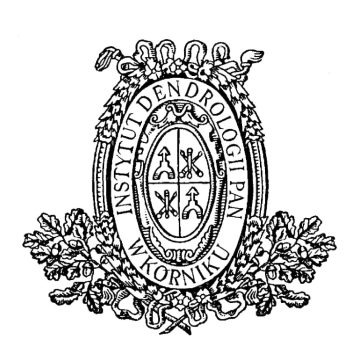 INSTYTUT DENDROLOGII    POLSKIEJ AKADEMII NAUK             62-035 KÓRNIK, ul. Parkowa 5,              tel. 61-8170-033;  fax. 61-8170-166;             www.idpan.poznan.pl e-mail: idkornik@man.poznan.pl           OGŁOSZENIE O ZAMÓWIENIU (zaproszenie do składania ofert)prowadzone zgodnie z regulaminem udzielania przez Instytut Dendrologii Polskiej Akademii Nauk zamówień wyłączonych ze stosowania przepisów ustawy Prawo zamówień publicznych 
z 11 września 2019 r. (Dz. U. z 2019 r. poz. 2019, z późn. zm.) o wartości nieprzekraczającej kwoty 130 000 zł netto. Opis przedmiotu zamówienia:Przedmiotem zamówienia jest sukcesywne (w zależności od potrzeb) świadczenie usługi organizacji zagranicznych podróży służbowych w zakresie rezerwacji oraz sprzedaży biletów lotniczych. W okresie trwania umowy tj. do 31.12.2024 r. lub do wyczerpania puli biletów. 
Zamawiający przewiduje zakupienie: - ok. 15 biletów lotniczych do krajów europejskich; - ok. 2 bilet lotniczy do krajów pozaeuropejskich.Jedna sztuka biletu oznacza bilet na trasie „tam i z powrotem”.Wartość szacunkowa zamówieni określona została na kwotę: 26 000,00 zł brutto.Wykonawca zapewni bilet najtańszy na rynku w klasie ekonomicznej. Wykonawca zapewni bezkolizyjną i najkrótszą realizację połączenia pod względem czasu trwania podróży.Zamawiający złoży zapytanie na adres e-mail Wykonawcy o połączenie na określonej trasie nie później niż na 4 dni przed wylotem, a Wykonawca przedstawi Zamawiającemu co najmniej trzy (jeśli są możliwe) warianty połączeń lotniczych najkorzystniejszych dla Zamawiającego pod względem czasu podróży i ceny z uwzględnieniem wszelkich promocji 
i innych ofert specjalnych w terminie 8 godz. od złożenia zapytania.W wariantach połączeń przedstawionych przez Wykonawcę powinny zostać określone: termin w którym należy złożyć zamówienie na wystawienie biletu, cena biletu i warunki dokonania ewentualnych zmian w bilecie lub jego zwrotu. Zamawiający wskaże wariant, na który ma zostać założona rezerwacja.Zamawiający zastrzega możliwość wskazania alternatywnego połączenia, na które ma zostać założona rezerwacja, jeżeli cena tego połączenia będzie znacząco niższa od wariantów wskazanych przez Wykonawcę. W przypadku braku możliwości sprzedaży wskazanego biletu, Zamawiający zastrzega możliwość rezygnacji z zakupu tego biletu za pośrednictwem Wykonawcy.Zamawiający wymaga utrzymania rezerwacji przez okres co najmniej 8 godz., w czasie których złoży oficjalne Zamówienie na adres mailowy Wykonawcy.Wykonawca zobowiązany jest do dostarczenia biletu do siedziby Zamawiającego lub przesłania na wskazany przez Zamawiającego adres e-mail, nie później niż na dwa dni przed wylotem do godz. 12:00 lub dostarczenia (w sytuacjach nagłych np. choroby delegowanego pracownika) biletu/ów do siedziby Zamawiającego w czasie zadeklarowanym przez Wykonawcę jednak nie krótszym niż 6 godzin przed odlotem. Wykonawca wyznaczy swojego przedstawiciela, który będzie odpowiedzialny za bieżącą współpracę z Zamawiającym.Zamawiający zastrzega możliwość zmiany nazwiska i imienia delegowanego pracownika Instytutu, zmiany trasy lub terminu podróży, ale nie później niż na 12 godzin przed planowanym odlotem.Wykonawca zobowiązuje się poinformować Zamawiającego o wszelkich zmianach godzin wylotów i przylotów w odniesieniu do zamówionych biletów bez zbędnej zwłoki w dniu otrzymania takich informacji.Jeżeli zmiana trasy i rezerwacji wiązać się będzie z koniecznością zmiany ceny biletu, Strony zobowiązują się do wyrównania ewentualnej różnicy w cenie.Wykonawca zobowiązany będzie do przejęcia obowiązków dotyczących składania 
ew. odwołań i reklamacji do linii lotniczych.Zamawiający zastrzega, że podany zakres ilościowy jest zakresem szacunkowym, określonym przez Zamawiającego z należytą starannością, na potrzeby porównania ofert. W związku ze specyfikacją pracy Zamawiający nie gwarantuje realizacji zamówienia w pełnym zakresie. Termin realizacji zamówienia – sukcesywnie od dnia podpisania umowy do 31 grudnia 2024 roku lub do wyczerpania puli biletów. W przypadku zwiększenia zapotrzebowania w ciągu roku Zamawiający przewiduje ponowienie ogłoszenia.Termin związania ofertą – 14 dni tj. do 12.02.2024 r.Cenę za wykonanie zamówienia Wykonawca określi w złotych z dokładnością do dwóch miejsc po przecinku na wszystkie elementy zamówienia. Jedynym kryterium wyboru oferty jest cena brutto. Za najkorzystniejszą ofertę uznana zostanie ważna oferta z najniższą ceną. Z Wykonawcą, którego oferta zostanie uznana za najkorzystniejszą zostanie podpisana umowa wg wzoru załącznika nr 2 do ogłoszenia (dotyczy zamówienia na kwotę powyżej 15000,00 zł. netto) lub zostanie wysłane pisemne zamówienie na dostawę (kwota poniżej 15000,00 zł. netto). Zamawiający zastrzega sobie prawo unieważnienia postępowania bez podania przyczyny. Od tej decyzji nie przysługują środki odwoławcze.Oferty należy składać w zamkniętych kopertach z dopiskiem: „Oferta cenowa na organizację zagranicznych podróży służbowych; znak sprawy DAZ.2540.40.2023” do 29 stycznia 2024 roku w skrzynce podawczej na parterze Instytutu portiernia budynku „A”, do godz. 1000 lub przesłać pocztą elektroniczną na adres: zamówienia.idpan@man.poznan.pl.Wynik postępowania zostanie ogłoszony na stronie internetowej Zamawiającego: www.idpan.poznan.pl/bip.Osobą do kontaktu w sprawie zamówienia pod względem formalno-proceduralnym  jest Monika Jurga tel. 453 400 331; e-mail: mjurga@man.poznan.pl w godzinach od 700 do 1500.Załączniki:Nr 1 wzór oferty,Nr 2 wzór umowy Nr 3 klauzula RODO								   Dyrektor Instytutu DendrologiiPolskiej Akademii Naukprof. dr hab. inż. Andrzej M. JagodzińskiKórnik, dnia 22.01.2024 r. Zał. nr 1do ogłoszenia o zamówienie z 22.01.2024 r.Formularz ofertyNazwa oferenta:Adres:E-mail:Telefon kontaktowy:Przedstawiam swoją ofertę dotyczącą ogłoszenia o zamówieniu na sukcesywne świadczenie usługi organizacji zagranicznych podróży służbowych dla Instytutu Dendrologii Polskiej Akademii Nauk:Cena opłaty transakcyjnej:cena opłaty transakcyjnej za wystawienie jednego biletu lotniczego zagranicznego wynosi:………………………………… zł netto tj. ……………………………… zł brutto;cena opłaty transakcyjnej za wystawienie jednego biletu lotniczego pozaeuropejskiego wynosi: :………………………………… zł netto tj. ……………………………… zł brutto;Upusty od cen biletów przewoźnika:……..% upustu od ceny europejskiego biletu lotniczego przewoźnika;……..% upustu od ceny pozaeuropejskiego biletu lotniczego przewoźnika.Wykonawca gwarantuje utrzymanie rezerwacji/ceny przez okres co najmniej 8 godz., w czasie których Zamawiający złoży oficjalne zamówienie na adres mailowy Wykonawcy.Składając ofertę w postępowaniu o udzielenie zamówienia publicznego oświadczam, jako upoważniony reprezentant WYKONAWCY, że:nie jestem (jesteśmy) powiązany(i) z Zamawiającym i nie występuje pomiędzy nami konflikt interesów;oferowany przeze mnie (nas) przedmiot zamówienia spełnia wymagania Zamawiającego;zaoferowana cena zawiera wszystkie koszty niezbędne do należytego wykonania zamówienia;w przypadku wybrania mojej (naszej) oferty, zobowiązuję (my) się zrealizować przedmiot zamówienia zgodnie z wymaganiami opisanymi w ogłoszeniu wraz z załącznikami;przyjmuję(my) do wiadomości i akceptujemy treść Klauzuli informacyjnej Zamawiającego (RODO) Załącznik nr 3.Oświadczam, że wypełniłem obowiązki informacyjne przewidziane w art. 13 lub art. 14 RODO wobec osób fizycznych, od których dane osobowe bezpośrednio lub pośrednio pozyskałem w celu ubiegania się o udzielenie zamówienia publicznego w niniejszym postępowaniu.nie podlegam wykluczeniu z postępowania o zamówienie publiczne na podstawie art. 7 ust. 1 pkt 1 Ustawy z dnia 13.04.2022 r. o szczególnych rozwiązaniach w zakresie przeciwdziałania wspieraniu agresji na Ukrainę oraz służących ochronie bezpieczeństwa narodowego (Dz. U. z 2022 r. poz. 835).*Należy zaznaczyć właściwe. Data:Pieczęć i podpis oferentaZał. nr 2do ogłoszenia o zamówienie z 22.01.2024 r.WzórUmowa świadczenia usługi  nr DAZ.2541……………...2024zawarta w Kórniku dnia ……………… roku pomiędzy: Instytutem Dendrologii Polskiej Akademii Nauk mającym siedzibę przy ulicy Parkowej 5, 62-035 Kórnik, NIP: 785-00-02-578, REGON: 000326150,  reprezentowanym przez Dyrektora Instytutu - prof. dra hab. inż. Andrzeja M. Jagodzińskiego, 
zwanym w dalszej treści umowy ZAMAWIAJĄCYMa………………………………………………………………………………………………………………….reprezentowanym przez …………………………………………………………………………………………………………………………………………………...…, zwanym w dalszej treści umowy WYKONAWCĄ.Wobec wyboru WYKONAWCY przez ZAMAWIAJĄCEGO po przeprowadzeniu postępowania 
w trybie ……………………………………………………..…………., strony zawierają umowę o następującej treści:§ 1. Przedmiot umowyZAMAWIAJĄCY zleca, a WYKONAWCA podejmuje się świadczyć usługę organizacji zagranicznych podróży służbowych w 2024 roku w zakresie dostawy biletów lotniczych wraz z ich dostarczaniem do siedziby Zamawiającego do kwoty jaką ZAMAWIAJĄCY przeznaczył na realizację zamówienia zgodnie z przedstawioną ofertą z dnia ……………………….… r. (zał. nr 1), na podstawie każdorazowo składanych zamówień przez ZAMAWIAJĄCEGO. Każde zamówienie będzie poprzedzone zapytaniem ZAMAWIAJĄCEGO o połączenie lotnicze na trasie wskazanej w zapytaniu. WYKONAWCA przedstawi trzy (jeśli istnieją) warianty połączeń lotniczych, najkorzystniejszych dla ZAMAWIAJĄCEGO pod względem czasu podróży i ceny, z uwzględnieniem wszelkich promocji i innych ofert specjalnych. ZAMAWIAJĄCY wskaże wariant, na który ma być złożona rezerwacja oraz złoży zamówienie drogą elektroniczną. ZAMAWIAJĄCY zastrzega możliwość wskazania alternatywnego połączenia, na które ma zostać założona rezerwacja, jeżeli cena tego połączenia będzie znacząco niższa od wariantów wskazanych przez WYKONAWCĘ. W przypadku braku możliwości sprzedaży wskazanego biletu, ZAMAWIAJĄCY zastrzega możliwość rezygnacji 
z zakupu tego biletu za pośrednictwem WYKONAWCY. Każda ze stron niezwłocznie i skutecznie potwierdzi fakt otrzymania informacji drogą elektroniczną. W zamówieniu powinny być określone: termin podróży, trasa podróży, liczba zamawianych biletów, nazwiska podróżnych oraz termin 
i miejsce dostarczenia biletu. WYKONAWCA zobowiązany jest do dostarczenia biletu do siedziby ZAMAWIAJĄCEGO nie później niż na dwa dni przed wylotem do godz. 12:00. WYKONAWCA gwarantuje utrzymanie rezerwacji/ceny przez okres co najmniej 8 godz., w czasie których ZAMAWIAJĄCY złoży oficjalne zamówienie na adres mailowy WYKONAWCY.§ 2.  Świadczenie usługiUsługa będzie świadczona w terminie od dnia podpisania do 31 grudnia 2024 roku.Stosownie do postanowienia art. 431 ustawy z dnia 11 września 2019 roku Prawo zamówień publicznych (tj. Dz. U. z 2023 roku poz. 1605 z późn. zm.) ZAMAWIAJĄCY i WYKONAWCA 
są obowiązani współdziałać przy wykonywaniu niniejszej umowy.§ 3. Całkowita wartość umowyZAMAWIAJĄCY oświadcza, że kwota przeznaczona na realizację niniejszej umowy nie przekroczy wysokości ………………………………….…………. zł netto (słowne:………………………………………………………..) 
tj. ..………………………………………………..…. zł brutto, (słownie: …………………………………….…………………….. złotych brutto). ZAMAWIAJĄCY zobowiązany jest do zapłaty WYKONAWCY wynagrodzenia jedynie za zamówione przez siebie dostawy. Wynagrodzenie o którym mowa w pkt. 1, jest kwotą maksymalną przeznaczoną przez ZAMAWIAJĄCCEGO na realizację umowy. W przypadku niewykorzystania w okresie obowiązywania umowy całej kwoty, WYKONAWCY nie przysługuje żadne roszczenie względem ZAMAWIAJĄCEO,  w szczególności roszczenie odszkodowawcze.Z tytułu należytego wykonania umowy, WYKONAWCY przysługuje wynagrodzenie za faktycznie wystawione i przekazane ZAMAWIĄJĄCEMU bilety.Wartość biletu określona będzie każdorazowo na podstawie cen brutto:taryfy u przewoźnika;opłaty lotniskowe;bagaże (o ile dotyczy);stawki opłaty transakcyjnej za:jeden bilet lotniczy europejski w wysokości ……………………. zł netto tj. ………………….. zł brutto ……………………….. (słownie);jeden bilet lotniczy pozaeuropejski w wysokości……………………. zł netto tj. ……………. zł brutto ……………………….. (słownie).zaoferowanych przez WYKONAWCE w ofercie upustów od cen:Bilet lotniczy europejski w wysokości …………….……. % ……………………….. (słownie);bilet lotniczy pozaeuropejski w wysokości……………. % ……………………….. (słownie).§ 4. Upoważnieni przedstawicieleStrony wyznaczają niniejszym swoich przedstawicieli uprawnionych do podejmowania decyzji 
w zakresie wyznaczonym przez zapisy niniejszej umowy.Przedstawicielem ZAMAWIAJĄCEGO będzie …………………………………………………………………………………….Przedstawicielem WYKONAWCY będzie ………………………………………………………………………………………….§ 5. Warunki płatnościZapłata nastąpi w terminie 21 dni od dnia dostarczenia faktury VAT, przelewem na rachunek bankowy WYKONAWCY wskazany w wystawionej fakturze. ZAMAWIAJĄCY dopuszcza możliwość rozliczenia zamówienia za pomocą faktur częściowych.§ 6. Zmiany postanowień umowy1. Zmiana postanowień niniejszej Umowy może nastąpić za zgodą stron wyrażoną na piśmie w formie aneksu do Umowy pod rygorem nieważności w okolicznościach wskazanych w art. 455 ustawy Pzp.2. ZAMAWIAJĄCY przewiduje zgodnie z art. 455 ustawy Pzp możliwość zmiany postanowieńUmowy w stosunku do treści oferty, na podstawie której dokonano wyboru WYKONAWCY 
i określa następujący zakres, charakter oraz warunki zmiany postanowień umowy w stosunku do treści oferty, na podstawie której dokonano wyboru WYKONAWCY:na wniosek pisemny ZAMAWIAJĄCEGO dopuszcza się zmiany w ilościach poszczególnych ręczników papierowych i  papierów toaletowych będących przedmiotem umowy, przy zachowaniu następujących warunków:zmiana wynika z potrzeb, których nie można było przewidzieć w chwili zawarcia umowy,zmiana nie powoduje przekroczenia maksymalnej wartości umowy.na pisemny wniosek WYKONAWCY (zaakceptowany przez ZAMAWIAJĄCEGO) dopuszcza się zmiany w rodzaju poszczególnych ręczników papierowych i  papierów toaletowych, przy zachowaniu następujących warunków:zmiana wynika ze zmian w konfekcjonowaniu dostarczanych artykułów przez producenta, których nie można było przewidzieć w chwili zawarcia umowy,oferowane artykuły wycofano ze sprzedaży, a proponowane zamienniki mają cechy nie gorsze niż poprzednie,zmiana nie powoduje przekroczenia maksymalnej wartości umowy.W przypadku urzędowej zmiany wysokości podatku od towarów i usług (VAT) na pisemny wniosek zainteresowanej strony, dopuszcza się wprowadzenie nowej stawki dla artykułów, których ta zmiana dotyczy.3. Zmiany umowy mogą nastąpić również w następujących okolicznościach:zaistnienia, po zawarciu umowy, przypadku siły wyższej, przez którą należy rozumieć zdarzenia zewnętrzne wobec łączącej strony więzi prawnej:charakterze zależnym od stron,którego strony nie mogły przewidzieć przed zawarciem umowy,którego nie można uniknąć, ani któremu strony nie mogły zapobiec przy zachowaniu należytej staranności, której nie można przypisać drugiej stronie,2) zmiany powszechnie obowiązujących przepisów prawa w zakresie mającym wpływ na realizację przedmiotu zamówienia lub świadczenia stron,3) gdy zaistnieje inna, niemożliwa do przewidzenia w momencie zawarcia umowy okoliczność prawna, ekonomiczna lub techniczna, za którą żadna ze stron nie ponosi odpowiedzialności, skutkująca brakiem możliwości należytego wykonania umowy, zgodnie z opisem przedmiotu zamówienia i ofertą.§ 7. Kary umowne1. Strony postanawiają, że obowiązującą formą odszkodowania będą kary umowne.2. Kary te będą naliczane w następujących przypadkach i wysokościach:2.1. WYKONAWCA zapłaci ZAMAWIAJĄCEMU kary umowne:a) w przypadku nieterminowych dostaw bądź odmowy dostaw w wysokości 0,5% wartości zamówienia netto za każdy dzień opóźnienia ponad termin określony w § 2 ust. 1 umowy. Kary umowne nie będą naliczane, gdy przyczyną nieterminowej dostawy bądź odmowy dostawy będzie wstrzymanie produkcji przedmiotu dostawy przez WYKONAWCĘ, a ZAMAWIAJĄCY zostanie uprzedzony o takim fakcie przez WYKONAWCĘ,b) za zwłokę w usuwaniu wad stwierdzonych przy odbiorze lub w okresie gwarancjiw wysokości 0,5% całkowitej wartości umowy, za każdy dzień zwłoki, licząc od dnia wyznaczonego lub umówionego na usunięcie tych wad.2.2. Łączna wysokość kar umownych nie może przekroczyć 10% wynagrodzenia umownego brutto wskazanego w § 3.2.3. ZAMAWIAJĄCY zapłaci WYKONAWCY kary umowne za zwłokę w dokonaniu odbioru przedmiotu umowy w wysokości 0,5% za każdy dzień zwłoki, licząc od dnia następnego po dniu, w którym odbiór miał zostać zakończony.3. Strony zastrzegają sobie prawo dochodzenia odszkodowania uzupełniającego, przekraczającego wysokość naliczonych kar umownych do wysokości rzeczywiścieponiesionej szkody.4. WYKONAWCA nie może przenosić na rzecz osób trzecich jakichkolwiek wierzytelnościwynikających lub związanych z tą umową bez pisemnej zgody ZAMAWIAJĄCEGO.§ 8. Postanowienia końcoweSprawy nieuregulowane niniejszą umową będą rozpatrywane z odpowiednim zastosowaniem postanowień Kodeksu cywilnego i ustawy Prawo zamówień publicznych. Wszelkie zmiany niniejszej umowy wymagają dla swej ważności zachowania formy pisemnej 
i podpisów obu stron oraz nie mogą być sprzeczne z treścią złożonej oferty przez WYKONAWCĘ.§ 9. Załączniki do umowyOferta WYKONAWCY z dnia …………….. r. określająca przedmiot i wartość dostawy. Wszelkie powołane w umowie załączniki, wymienione w tym paragrafie, stanowią jej integralną część.§ 10. Klauzula RODOZgodnie z art. 13 ust. 1 i 2 rozporządzenia Parlamentu Europejskiego i Rady (2016/679 z dnia 
27 kwietnia 2016 r. w sprawie ochrony osób fizycznych w związku z przetwarzaniem danych osobowych i w sprawie swobodnego przepływu takich danych oraz uchylenia dyrektywy 95/46/WE), dalej RODO informuję że:1.	Administratorem Pani/Pana danych osobowych jest Instytut Dendrologii Polskiej Akademii Nauk z siedzibą w Kórniku przy ulicy Parkowej nr 5.2.	W sprawach związanych z Pani/Pana danymi proszę kontaktować się z Inspektorem Ochrony Danych, kontakt pisemny za pomocą poczty tradycyjnej na adres Instytut Dendrologii PAN 
ul. Parkowa 5, 62-035 Kórnik lub pocztą elektroniczną na adres email: iod.idpan@man.poznan.pl.3.	Pani/Pana dane osobowe przetwarzane będą na podstawie art. 6 ust. 1 lit. c RODO w celu prowadzenia przedmiotowego postępowania o udzielenie zamówienia publicznego oraz zawarcia umowy, a podstawą prawną ich przetwarzania jest obowiązek prawny stosowania sformalizowanych procedur udzielania zamówień publicznych spoczywający na Zamawiającym.4.	Obiorcami Pani/Pana danych osobowych będą osoby lub podmioty, którym udostępniona zostanie dokumentacja postępowania w oparciu o art. 18 oraz art. 74 ustawy Pzp.5.	Pani/Pana dane osobowe będą przechowywane, zgodnie z art. 78 ust. 1 ustawy Pzp, przez okres 4 lat od dnia zakończenia postępowania o udzielenie zamówienia, a jeżeli czas trwania umowy przekracza 4 lata, okres przechowywania obejmuje cały czas trwania umowy.6.	Obowiązek podania przez Panią/Pana danych osobowych bezpośrednio Pani/Pana dotyczących jest wymogiem ustawowym określonym w przepisach ustawy Pzp, związanym z udziałem w postępowaniu o udzielenie zamówienia publicznego, konsekwencje niepodania określonych danych wynikają z ustawy Pzp.7.	W odniesieniu do Pani/Pana danych osobowych decyzje nie będą podejmowane w sposób zautomatyzowany, stosowanie do art. 22 RODO;8.	Posiada Pan/Pani:− na podstawie art. 15 RODO prawo dostępu do danych osobowych Pani/Pana dotyczących;− na podstawie art. 16 RODO prawo do sprostowania lub uzupełnienia Pani/Pana danych osobowych, przy czym skorzystanie z prawa do sprostowania lub uzupełnienia nie może skutkować zmianą wyniku postępowania o udzielenie zamówienia publicznego ani zmianą postanowień umowy w zakresie niezgodnym z ustawą Pzp oraz nie może naruszać integralności protokołu oraz jego załączników;− na podstawie art. 18 RODO prawo żądania od administratora ograniczenia przetwarzania danych osobowych z zastrzeżeniem przypadków, o których mowa w art. 18 ust. 2 RODO, przy czym prawo do ograniczenia przetwarzania nie ma zastosowania w odniesieniu do przechowywania, w celu zapewnienia korzystania ze środków ochrony prawnej lub w celu ochrony praw innej osoby fizycznej lub prawnej, lub z uwagi na ważne względy interesu publicznego Unii Europejskiej lub państwa członkowskiego, a także nie ogranicza przetwarzania danych osobowych do czasu zakończenia postępowania o udzielenie zamówienia;− prawo do wniesienia skargi do Prezesa Urzędu Ochrony Danych Osobowych, gdy uzna Pani/Pan, że przetwarzanie danych osobowych Pani/Pana dotyczących narusza przepisy RODO.9.	nie przysługuje Pani/Panu:− w związku z art. 17 ust. 3 lit. b, d lub e RODO prawo do usunięcia danych osobowych;− prawo do przenoszenia danych osobowych, o którym mowa w art. 20 RODO;− na podstawie art. 21 RODO prawo sprzeciwu, wobec przetwarzania danych osobowych, gdyż podstawą prawną przetwarzania Pani/Pana danych osobowych jest art. 6 ust. 1 lit. c RODO.Jednocześnie Zamawiający przypomina o ciążącym na Pani/Panu obowiązku informacyjnym wynikającym z art. 14 ROD O względem osób fizycznych, których dane przekazane zostaną Zamawiającemu w związku z prowadzonym postępowaniem i które Zamawiający pośrednio pozyska od Wykonawcy biorącego udział w postępowaniu, chyba że ma zastosowanie co najmniej jedno z włączeń, o których mowa w art. 14 ust. 5 RODO.§ 11. Egzemplarze umowyUmowa niniejsza została sporządzona w dwóch jednobrzmiących egzemplarzach, po jednym dla każdej ze stron.ZAMAWIAJĄCY                                      	     WYKONAWCAZał. nr 3do ogłoszenia o zamówienie z 22.01.2024 r.Klauzula informacyjna z art. 13 RODO do zastosowania przez Zamawiających w celu związanym z postępowaniem o udzielenie zamówienia publicznegoZgodnie z art. 13 ust. 1 i 2 rozporządzenia Parlamentu Europejskiego i Rady (2016/679 z dnia 
27 kwietnia 2016 r. w sprawie ochrony osób fizycznych w związku z przetwarzaniem danych osobowych i w sprawie swobodnego przepływu takich danych oraz uchylenia dyrektywy 95/46/WE), dalej RODO informuję że:1.	Administratorem Pani/Pana danych osobowych jest Instytut Dendrologii Polskiej Akademii Nauk z siedzibą w Kórniku przy ulicy Parkowej nr 5.2.	W sprawach związanych z Pani/Pana danymi proszę kontaktować się z Inspektorem Ochrony Danych, kontakt pisemny za pomocą poczty tradycyjnej na adres Instytut Dendrologii PAN 
ul. Parkowa 5, 62-035 Kórnik lub pocztą elektroniczną na adres email: iod.idpan@man.poznan.pl.3.	Pani/Pana dane osobowe przetwarzane będą na podstawie art. 6 ust. 1 lit. c RODO w celu prowadzenia przedmiotowego postępowania o udzielenie zamówienia publicznego oraz zawarcia umowy, a podstawą prawną ich przetwarzania jest obowiązek prawny stosowania sformalizowanych procedur udzielania zamówień publicznych spoczywający na Zamawiającym.4.	Obiorcami Pani/Pana danych osobowych będą osoby lub podmioty, którym udostępniona zostanie dokumentacja postępowania w oparciu o art. 18 oraz art. 74 ustawy Pzp.5.	Pani/Pana dane osobowe będą przechowywane, zgodnie z art. 78 ust. 1 ustawy Pzp, przez okres 4 lat od dnia zakończenia postępowania o udzielenie zamówienia, a jeżeli czas trwania umowy przekracza 4 lata, okres przechowywania obejmuje cały czas trwania umowy.6.	Obowiązek podania przez Panią/Pana danych osobowych bezpośrednio Pani/Pana dotyczących jest wymogiem ustawowym określonym w przepisach ustawy Pzp, związanym z udziałem w postępowaniu o udzielenie zamówienia publicznego, konsekwencje niepodania określonych danych wynikają z ustawy Pzp.7.	W odniesieniu do Pani/Pana danych osobowych decyzje nie będą podejmowane w sposób zautomatyzowany, stosowanie do art. 22 RODO;8.	Posiada Pan/Pani:− na podstawie art. 15 RODO prawo dostępu do danych osobowych Pani/Pana dotyczących;− na podstawie art. 16 RODO prawo do sprostowania lub uzupełnienia Pani/Pana danych osobowych, przy czym skorzystanie z prawa do sprostowania lub uzupełnienia nie może skutkować zmianą wyniku postępowania o udzielenie zamówienia publicznego ani zmianą postanowień umowy w zakresie niezgodnym z ustawą Pzp oraz nie może naruszać integralności protokołu oraz jego załączników;− na podstawie art. 18 RODO prawo żądania od administratora ograniczenia przetwarzania danych osobowych z zastrzeżeniem przypadków, o których mowa w art. 18 ust. 2 RODO, przy czym prawo do ograniczenia przetwarzania nie ma zastosowania w odniesieniu do przechowywania, w celu zapewnienia korzystania ze środków ochrony prawnej lub w celu ochrony praw innej osoby fizycznej lub prawnej, lub z uwagi na ważne względy interesu publicznego Unii Europejskiej lub państwa członkowskiego, a także nie ogranicza przetwarzania danych osobowych do czasu zakończenia postępowania o udzielenie zamówienia;− prawo do wniesienia skargi do Prezesa Urzędu Ochrony Danych Osobowych, gdy uzna Pani/Pan, że przetwarzanie danych osobowych Pani/Pana dotyczących narusza przepisy RODO.9.	nie przysługuje Pani/Panu:− w związku z art. 17 ust. 3 lit. b, d lub e RODO prawo do usunięcia danych osobowych;− prawo do przenoszenia danych osobowych, o którym mowa w art. 20 RODO;− na podstawie art. 21 RODO prawo sprzeciwu, wobec przetwarzania danych osobowych, gdyż podstawą prawną przetwarzania Pani/Pana danych osobowych jest art. 6 ust. 1 lit. c RODO.Jednocześnie Zamawiający przypomina o ciążącym na Pani/Panu obowiązku informacyjnym wynikającym z art. 14 ROD O względem osób fizycznych, których dane przekazane zostaną Zamawiającemu w związku z prowadzonym postępowaniem i które Zamawiający pośrednio pozyska od Wykonawcy biorącego udział w postępowaniu, chyba że ma zastosowanie co najmniej jedno z włączeń, o których mowa w art. 14 ust. 5 RODO.